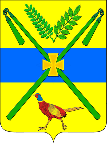 АДМИНИСТРАЦИЯ ЧЕЛБАССКОГО СЕЛЬСКОГО ПОСЕЛЕНИЯ КАНЕВСКОГО РАЙОНА Постановлениеот 24.06.2022										№ 63 станица ЧелбасскаяО внесении изменений в постановление администрации Челбасского сельского поселения Каневского района от 3 августа 2021 года № 104 «Об утверждении административного регламента предоставления муниципальной услуги «Выдача порубочного билета на территории Челбасского сельского поселения Каневского района»»В соответствии с Законом Краснодарского края от 23 апреля 2013 года № 2695-КЗ «Об охране зеленых насаждений в Краснодарском крае», на основании протеста прокуратуры Каневского района от 14 июня 2022 года № 07-02-2022/498, п о с т а н о в л я ю:1. Внести в постановление администрации Челбасского сельского поселения Каневского района от 3 августа 2021 года № 104 «Об утверждении административного регламента предоставления муниципальной услуги «Выдача порубочного билета на территории Челбасского сельского поселения Каневского района» следующие изменения:- абзац 3 пункта 2.12.2 подраздела 2.12 Регламента изложить в новой редакции:«При несанкционированном повреждении деревьев и кустарников (в том числе при обрезке) плата рассчитывается в двукратном размере при повреждении до 30 процентов (включительно) зеленого насаждения, в пятикратном размере - при повреждении более 30 процентов зеленого насаждения.»;- пункт 2.10.2 подраздела 2.10 Регламента изложить в новой редакции:«2.10.2. Заявителю отказывается в предоставлении муниципальной услуги при наличии хотя бы одного из следующих оснований: 1) неполный состав сведений в заявлении и представленных документах;2) наличие недостоверных данных в представленных документах;3) особый статус зеленых насаждений, предполагаемых для вырубки (уничтожения):а) объекты растительного мира, занесенные в Красную книгу Российской Федерации и (или) Красную книгу Краснодарского края, произрастающие в естественных условиях;б) памятники историко-культурного наследия;в) деревья, кустарники, лианы, имеющие историческую и эстетическую ценность как неотъемлемые элементы ландшафта;4) отрицательное заключение комиссии по обследованию зеленых насаждений.»2. Общему отделу администрации Челбасского сельского поселения Каневского района (Р.П. Скрыпникова) обнародовать настоящее постановление в установленном порядке и разместить на официальном сайте администрации Челбасского сельского поселения Каневского района в информационно-телекоммуникационной сети «Интернет».3 Контроль за выполнением настоящего постановления оставляю за собой.4. Постановление вступает в силу со дня его официального обнародования.Глава Челбасского сельского поселенияКаневского района                                                                                     А.В.Козлов